ROTINA QUINZENAL DO TRABALHO PEDAGÓGICO – Turma: Maternal I C Prof. Tatiana  CRECHE “Maria Silveira Mattos”ATIVIDADES PRESENCIAIS – Rodízios: 20/09 a 24/07 * 27/09 a 01/10 de 2021Observação: Todas as atividades presenciais serão seguidas pelos Protocolos Sanitários.ROTINA QUINZENAL DO TRABALHO PEDAGÓGICO – Turma: Maternal I C  Prof. TatianaCreche Maria Silveira MattosATIVIDADES REMOTAS – Rodízios: 20/09 a 24/07 * 27/09 a 01/10 de 2021Não se esqueçam de tirar foto e enviar para a professora.SEGUNDA-FEIRATERÇA-FEIRAQUARTA-FEIRAQUINTA-FEIRASEXTA-FEIRAMATERNAL I C(13h00mim)MATERNAL I C(13h00mim)MATERNAL I C(13h00mim)MATERNAL I C(13h00mim)MATERNAL I C(13h00mim)* (AP) Rotina: Música, chamada, contagem*(AP) Leitura:  A árvore sem folhas/Fernando Alonso *(AO) Atividade:Passeio no jardim observando as árvores e colher folhas secas.*Campos de experiência: -Escuta, fala,pensamento e imaginação.(EI02EF09)-Traços, sons, cores e formas.(EI02TS02)Recreação (AP)-Passeio no Jardim- apreciando as árvores* (AP) Rotina: Música, chamada, contagem21 de Setembro dia  da árvore*(AP) Leitura:  O mundinho/ Ingrid  Bellinghausen*(AO)Atividade:Árvore com papéis picados.*Campos de experiência: -Escuta, fala, pensamento e imaginação.(EI02EF09)-Traços, sons, cores e formas.(EI02TS02)-Espaço, tempo,quantidades,relações e transformações.(EI01ET03)* Recreação (AP)- Casinha e cavalinho (CG)* (AP) Rotina: Música, chamada, contagem*(AP) Leitura:  A história das emoções com emojis.*(SD) Atividade: Roda de conversa- Reconhecendo os sentimentos e emoções.*Campos de experiência:-O eu, o outro e o nós. (EI02E0O2) . (EI02EO05)-Escuta,fala, pensamento e imaginação.(EI02EF01) (EI02EF04)*Recreação (AP)- Cama elástica e lousinha (CG)* (AP) Rotina: Música, chamada, contagem* (AP) Leitura: Os animais da fazenda/Mundo Bita*(AO) Atividade: Trabalhando as cores do semáforo com papel picado(bolinha).*Campos de experiência: -Traços,sons,cores e formas.(EI02TS02)-Espaço, tempo,quantidades,relações e transformações.(EI01ET05)*Recreação (AP)-Brinquedoteca (CG)* (AP) Rotina: Música, chamada, contagem 25 de Setembro dia do trânsito*(AP) Leitura: Os opostos o mundinho/      Ingrid  Bellinghausen*(AO)Atividade: Fazendo movimentos de pare e prossiga usando as cores do semáforo.*Campos de experiência:-Corpo, gestos e movimentos.(EI02CG02).(EI02CG03)-Espaço, tempo,quantidades,relações e transformações.(EI01ET05)* Recreação (AP)-MotocasSEGUNDA-FEIRATERÇA-FEIRAQUARTA-FEIRAQUINTA-FEIRASEXTA-FEIRAMATERNAL  1  C*Hora da música: Sementinha/Música infantilhttps://www.youtube.com/watch?v=FocJJ1R98Kg&list=RDwCoaHrfz3Ag&index=2*Atividade: Árvore com folhas secas naturais.*Objetivo:  Incentivar a preservação e proteção das árvores e do meio ambiente. Estimular a imaginação, criatividade e aumentar a coordenação motora fina.*Desenvolvimento:  Em uma folha de sulfite(pode ser de caderno),faça e o tronco da árvore com rolinho de papel higiênico ou papel cartão marrom (pode desenhar e pedir para a criança colorir se preferirem. Juntamente com a criança recolhe algumas folhas secas. Pronto agora cole no tronco  e as folhas para se tornar uma árvore.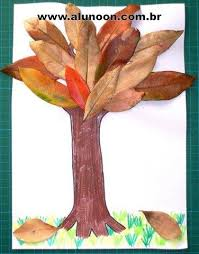 MATERNAL  1  C 21 de Setembro dia da Árvore*Hora da história: A árvore sem folhas/Fernando Alonso.https://www.youtube.com/watch?v=OJi2v0D7TZA*Objetivo:  Apreciar e aumentar interesse pelas histórias, desenvolver imaginação e fala. Sensibilizar  as crianças sobre os benefícios da árvore e apreciar o meio ambiente.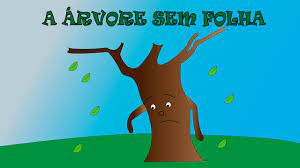 MATERNAL  1  C*Hora da História:  Quando me sinto amado /Trace Moroney. História narrada pela professora Tatiana.https://www.youtube.com/watch?v=_76z39xRi-Y*Objetivo:  Apreciar e aumentar interesse pelas histórias, desenvolver imaginação e fala. Reconhecer o sentimento de ser amado.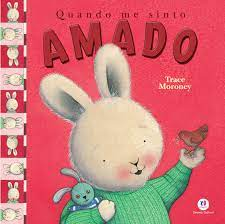 MATERNAL  1  C*Hora da música: A roda do ônibus/Pequerruchos.https://www.youtube.com/watch?v=zGMHQK4CS-g*Atividade:  As cores do semáforo*Objetivo: Aprender um pouquinho sobre as cores do semáforo e a importância de obedecê-lo. Estimular e aumentar a criatividade, sensação tátil por meio de cores e formas.  *Desenvolvimento: Converse com a criança de modo simples sobre o semáforo  e a importância de obedecê-lo. Em uma folha de sulfite(pode ser de caderno), desenhe três grandes círculos. Carimbe com a tinta guache a mãozinha da criança, as cores: vermelho, laranja e verde.Fala sobre as cores do semáforo e seus significados.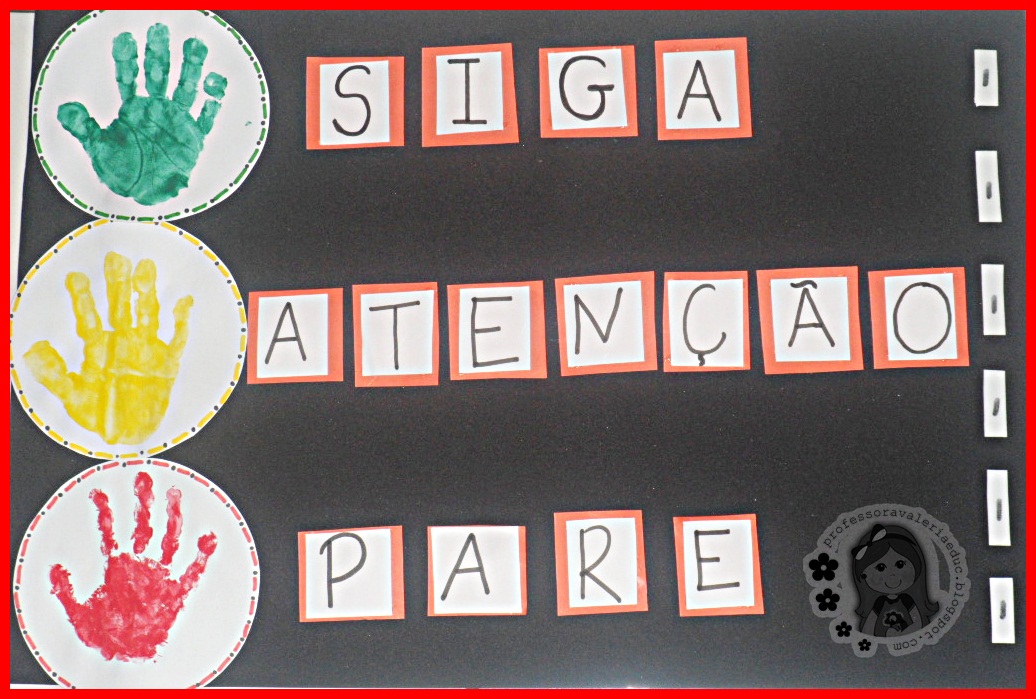 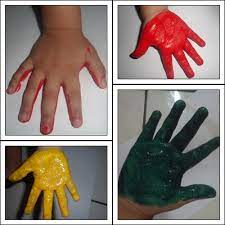 MATERNAL  1  C25 de setembro dia do trânsito*Hora da música:  Trem de ferro/Bob zoomhttps://www.youtube.com/watch?v=hJYgVV8 aKc*Atividade:   Trenzinho com as mãozinhas*Objetivo: Aprender sobre alguns meios de transporte.  Desenvolver a criatividade e também a imaginação por meio da sensação tátil. Aumentar a percepção das cores e formatos. *Desenvolvimento:   Em uma conversa simples, explique  para a criança sobre  alguns meios de transporte: como bicicleta, motos,carros, ônibus e outros. Faça perguntinhas simples, como: você conhece? Você gosta de passear em qual deles?Em seguida prepare uma folha de sulfite(pode ser de caderno) e tinta guache(pode ser borra de café).Carimbe a mãozinha da criança . Pronto, agora é só finalizar com formato de trenzinho e a fumacinha.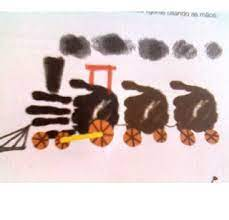 